APPLICATION FORMC. ORGANIZATION HISTORY AND EXPERIENCE 	Provide a summary describing the following (do not exceed two additional pages, not including any attachments):	Describe the Tribe or Tribal Organization’s past and/or current programming serving low-income individuals and families.Describe the Tribe or Tribal Organization’s accomplishments of their past and present programming in serving low-income individuals and families.Describe the current staffing and how the experience of the staff lends itself to the success of the organization’s past and present programming serving low-income individuals and families.D. ORGANIZATION CAPACITYDescribe plans to staff new programming or supplement existing programming in order to serve low-income individuals and families as defined by this RFA. Supplemental programs are subject to ineligible cost restrictions as identified in Section VIII.Describe how new programming or supplementation of programming targeting low-income individuals and families will align with overall organizational mission, goals, and outcomes. E: PROPOSAL NARRATIVEDescribe the need for the program, services and/ or activities, including the number of potentially eligible participants.Describe how low-income individuals and families will be determined eligible to participate in the programs, services and/or activities.Identify the programs, services and/or activities that will address the needs of the eligible low-income individuals and families. Proposals must describe whether the program, services and/or activities are new or expanding an existing program.Describe how the organization plans to staff the programs, services, and/or activities proposed in their application, including whether the program, services and/or activities will require hiring additional staff. Describe how the funds will be used to develop linkages to fill identified gaps in programs, service, and/or activities.Identify how programs, services, and/or activities will be measured for results and/or outcomes.F. PROGRAM WORKPLANProvide a work plan that identifies how the programs, services, and/or activities will be executed, and funds will be used over the course of the contract.The workplan must include approximate dates for: hiring, participant outreach, linkages that will support programming, and how the proposed programming will be evaluated. G. BUDGET SUMMARY AND NARRATIVE Provide a detailed budget containing allowable, reasonable, allocable, and necessary costs. Identify the use of one of the following: (a)indirect cost rate, (b) 10% de minimis rate, (c) direct allocation methodology, or (d) administrative rate. Please refer to Section IX the RFA for specific requirements. The budget must provide a detailed description, clearly linking costs to specific proposed program, services and/or activities. The narrative must clearly justify all costs proposed in the budget as they directly relate to projects costs outlined in the RFA and must not include any ineligible costs as described in Section VIII of the RFA.ATTACHMENT AProof of Eligibility/ Minimum RequirementsInclude Proof of Eligibility/Minimum Requirements as described in Section III of RFA #22-CSBG-16ATTACHMENT B: MWBE Compliance FormNYS DEPARTMENT OF STATE     MWBE COMPLIANCE FORMDEPARTMENT OF STATE (DOS) - MINORITY AND WOMEN-OWNED BUSINESS ENTERPRISES (MWBE) PROGRAMArticle 15-A of the NYS Executive law was enacted on July 19, 1988, to promote equality of economic opportunities for MWBEs and to eliminate barriers to their participation in state contracting.The contract’s specific MWBE goals can be identified in the RFP, RFA and/or the budget page in applicable contracts. All applicable contracts, including contracts supported with federal funding which do not have a DBE component, are assessed for MWBE goals.For grants, certain items are exempted from the goal calculation. These include:Note: The portion of matching fund/local share is not included in the goal calculation.Your responsibilities under Article 15-A are:Only the use of New York State-certified MWBEs will count towards meeting NYS contract goals:The NYS MWBE Directory is located at: https://ny.newnycontracts.com/FrontEnd/VendorSearchPublic.aspBy signing, the applicant confirms that they understand the MWBE requirement, as summarized above, and agree to show due-diligence and to make good faith efforts to provide meaningful participation by MWBEs, whenever possible, if awarded the contract.vs. 12/10/2019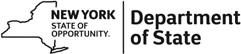 A. GENERAL INFORMATIONA. GENERAL INFORMATIONA. GENERAL INFORMATIONA. GENERAL INFORMATIONA. GENERAL INFORMATIONName of Tribe or Tribal Organizations: (Full legal name)Name of Tribe or Tribal Organizations: (Full legal name)Name of Tribe or Tribal Organizations: (Full legal name)Name of Tribe or Tribal Organizations: (Full legal name)Name of Tribe or Tribal Organizations: (Full legal name)Applicant Mailing Address: (Full legal address of corporation/agency)Applicant Mailing Address: (Full legal address of corporation/agency)Applicant Mailing Address: (Full legal address of corporation/agency)Applicant Mailing Address: (Full legal address of corporation/agency)Applicant Mailing Address: (Full legal address of corporation/agency)(Street)(City)NY(Zip)Authorized Tribal Official (List contact) information for the Authorized Tribal Official (Chairperson/Chief/CEO)Authorized Tribal Official (List contact) information for the Authorized Tribal Official (Chairperson/Chief/CEO)Authorized Tribal Official (List contact) information for the Authorized Tribal Official (Chairperson/Chief/CEO)Authorized Tribal Official (List contact) information for the Authorized Tribal Official (Chairperson/Chief/CEO)Authorized Tribal Official (List contact) information for the Authorized Tribal Official (Chairperson/Chief/CEO)Authorized Tribal Official (List contact) information for the Authorized Tribal Official (Chairperson/Chief/CEO)Title:E-mail Address:E-mail Address:Telephone:Fax:Name of Project: (if applicable)Name of Project: (if applicable)Name of Project: (if applicable)Name of Project: (if applicable)Location (County/Region):Location (County/Region):Location (County/Region):Location (County/Region):Location (County/Region):Total Funds Requested: $ Total Funds Requested: $ Total Funds Requested: $ Tribal CSBG Contact Person:Tribal CSBG Contact Person:Tribal CSBG Contact Person:Tribal CSBG Contact Person:Title:(Street)(City)NY(Zip)(Zip)E-mail Address:E-mail Address:E-mail Address:Telephone:Telephone:Fax:Fax:Fax:B:  APPLICANT CERTIFICATIONS, ATTESTATIONS AND ACKNOWLDGEMENTSB:  APPLICANT CERTIFICATIONS, ATTESTATIONS AND ACKNOWLDGEMENTSB:  APPLICANT CERTIFICATIONS, ATTESTATIONS AND ACKNOWLDGEMENTSB:  APPLICANT CERTIFICATIONS, ATTESTATIONS AND ACKNOWLDGEMENTSB:  APPLICANT CERTIFICATIONS, ATTESTATIONS AND ACKNOWLDGEMENTSApplicant Federal Identification Number:Applicant Charities Registration Number:Applicant Charities Registration Number:Applicant is:   Tribal Group             Tribal Organization     (Please attach supporting documentation of verifying state or federal recognition of the Tribal Organization/Tribal Group) Applicant is:   Tribal Group             Tribal Organization     (Please attach supporting documentation of verifying state or federal recognition of the Tribal Organization/Tribal Group) Applicant is:   Tribal Group             Tribal Organization     (Please attach supporting documentation of verifying state or federal recognition of the Tribal Organization/Tribal Group) Applicant is:   Tribal Group             Tribal Organization     (Please attach supporting documentation of verifying state or federal recognition of the Tribal Organization/Tribal Group) Applicant is:   Tribal Group             Tribal Organization     (Please attach supporting documentation of verifying state or federal recognition of the Tribal Organization/Tribal Group) Applicant certifies that it currently provides services to low-income individuals:Applicant certifies that it currently provides services to low-income individuals:Applicant certifies that it currently provides services to low-income individuals:YES       NO   YES       NO   Applicant certifies that it will serve a population that meets the CSBG federal poverty income guidelines:Applicant certifies that it will serve a population that meets the CSBG federal poverty income guidelines:Applicant certifies that it will serve a population that meets the CSBG federal poverty income guidelines:YES       NO   YES       NO   Board of Directors List Council, or organizational chart is attached:Board of Directors List Council, or organizational chart is attached:Board of Directors List Council, or organizational chart is attached:YES       NO   YES       NO   Vendor Responsibility Acknowledgement: I hereby acknowledge that if awarded funding, we will comply with the Vendor Responsibility requirements of the State of New York.Vendor Responsibility Acknowledgement: I hereby acknowledge that if awarded funding, we will comply with the Vendor Responsibility requirements of the State of New York.Vendor Responsibility Acknowledgement: I hereby acknowledge that if awarded funding, we will comply with the Vendor Responsibility requirements of the State of New York.YES       NO   YES       NO   Applicant is registered on the NYS Grants Gateway:Applicant is registered on the NYS Grants Gateway:Applicant is registered on the NYS Grants Gateway:YES       NO   YES       NO   The Applicant waives any claim of sovereign immunity for the limited purpose of enforcingthe contract that results for a successful application.The Applicant waives any claim of sovereign immunity for the limited purpose of enforcingthe contract that results for a successful application.The Applicant waives any claim of sovereign immunity for the limited purpose of enforcingthe contract that results for a successful application.YES       NO   YES       NO   By submission of this bid, each bidder and each person signing on behalf of any bidder certifies, and in the case of a joint bid each party thereto certifies as to its own organization, under penalty of perjury, that the bidder has and has implemented a written policy addressing sexual harassment prevention in the workplace and provides annual sexual harassment prevention training to all of its employees. Such policy shall, at a minimum, meet the requirements of section two hundred one-g of the labor law.     By submission of this bid, each bidder and each person signing on behalf of any bidder certifies, and in the case of a joint bid each party thereto certifies as to its own organization, under penalty of perjury, that the bidder has and has implemented a written policy addressing sexual harassment prevention in the workplace and provides annual sexual harassment prevention training to all of its employees. Such policy shall, at a minimum, meet the requirements of section two hundred one-g of the labor law.     By submission of this bid, each bidder and each person signing on behalf of any bidder certifies, and in the case of a joint bid each party thereto certifies as to its own organization, under penalty of perjury, that the bidder has and has implemented a written policy addressing sexual harassment prevention in the workplace and provides annual sexual harassment prevention training to all of its employees. Such policy shall, at a minimum, meet the requirements of section two hundred one-g of the labor law.     YES       NO   YES       NO   The applicant certifies that the CSBG funds will be used to provide services and activities benefitting low-income persons meeting the federal Poverty Guidelines, in accordance with the purposes, goals, and assurances of PL 105-285, local needs assessments, and the national CSBG goals and outcome measures.  Applicant shall comply with the Uniform Guidance, codified at 45 C.F.R. 75 et. seq., limitations, and prohibitions placed on the use of funds by PL 105-285, and Executive Order 177.  The applicant certifies that the CSBG funds will be used to provide services and activities benefitting low-income persons meeting the federal Poverty Guidelines, in accordance with the purposes, goals, and assurances of PL 105-285, local needs assessments, and the national CSBG goals and outcome measures.  Applicant shall comply with the Uniform Guidance, codified at 45 C.F.R. 75 et. seq., limitations, and prohibitions placed on the use of funds by PL 105-285, and Executive Order 177.  The applicant certifies that the CSBG funds will be used to provide services and activities benefitting low-income persons meeting the federal Poverty Guidelines, in accordance with the purposes, goals, and assurances of PL 105-285, local needs assessments, and the national CSBG goals and outcome measures.  Applicant shall comply with the Uniform Guidance, codified at 45 C.F.R. 75 et. seq., limitations, and prohibitions placed on the use of funds by PL 105-285, and Executive Order 177.  The applicant certifies that the CSBG funds will be used to provide services and activities benefitting low-income persons meeting the federal Poverty Guidelines, in accordance with the purposes, goals, and assurances of PL 105-285, local needs assessments, and the national CSBG goals and outcome measures.  Applicant shall comply with the Uniform Guidance, codified at 45 C.F.R. 75 et. seq., limitations, and prohibitions placed on the use of funds by PL 105-285, and Executive Order 177.  The applicant certifies that the CSBG funds will be used to provide services and activities benefitting low-income persons meeting the federal Poverty Guidelines, in accordance with the purposes, goals, and assurances of PL 105-285, local needs assessments, and the national CSBG goals and outcome measures.  Applicant shall comply with the Uniform Guidance, codified at 45 C.F.R. 75 et. seq., limitations, and prohibitions placed on the use of funds by PL 105-285, and Executive Order 177.  The applicant certifies that the CSBG funds will be used to provide services and activities benefitting low-income persons meeting the federal Poverty Guidelines, in accordance with the purposes, goals, and assurances of PL 105-285, local needs assessments, and the national CSBG goals and outcome measures.  Applicant shall comply with the Uniform Guidance, codified at 45 C.F.R. 75 et. seq., limitations, and prohibitions placed on the use of funds by PL 105-285, and Executive Order 177.  Print Name:Signature:Date:(Enter text here)(Enter text here)(Enter text here)(Enter text here)(Enter text here)(Enter text here)(Enter text here)(Enter text here)(Enter text here)(Enter text here)(Enter text here)(Enter text here)(Enter text here)(Enter text here)(Enter text here)(Enter text here)Personal services (i.e. payments to staff for labor), staff benefits, trainingTravel reimbursementsUtilities, postage, telephonesSole source contractsOperating transfersCertain rentals and repairsUnemployment insurance and tuition reimbursementSignature:Date:Printed NameTitle